SAFE WORK PRACTICE Possible Hazards PresentPersonal Protective Equipment (PPE) and Devices RecommendedWhat are some good general safe work practices? DO general information/tips about weldingDO follow proper selection, use, maintenance and storage of PPEDO  follow confined space entry procedures DO follow fall protection procedures DO follow lock-out / tag-out proceduresDO Know how to work safely with flammable and combustible liquidsDO know how to work safety with compressed gasesDO know how to work safely with power tools, and DO follow safe work procedures on ladders, and platforms / scaffoldsDO follow manual material handling (lifting) techniques 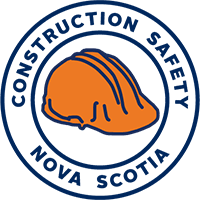 35 MacDonald Ave, Dartmouth, NS, B3B 1C6 Tel: 902 468 6696 Toll Free NS: 1 800 971 3888 Web: www.constructionsafetyns.ca Name of Job:Welder - GeneralDevelopment Date:Developed By:Approved By:Review Date:Working at heightsWorking in confined spacesRisk of eye injurySlips, trips and fallsRisk of injury from falling objectsBurns from hot surfaces, flames, sparks, etc.,Exposure to lead and other toxic heavy metals Proximity to flammable or combustible materialsHead protection Eye ProtectionFoot protectionFall Arrest EquipmentRespirator EquipmentSkin Protection Hearing Protection 